Mental Health and Well-being – Toolkits and resources for a whole school approach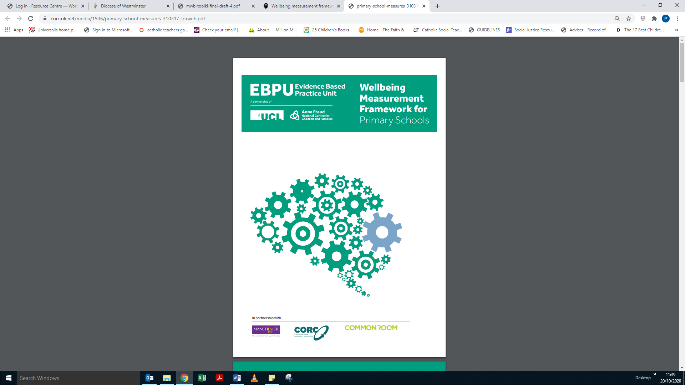 Click Here Wellbeing Measurement Framework for Primary Schools - A set of questionnaires which can be used to measure wellbeing and resilience in children and young people.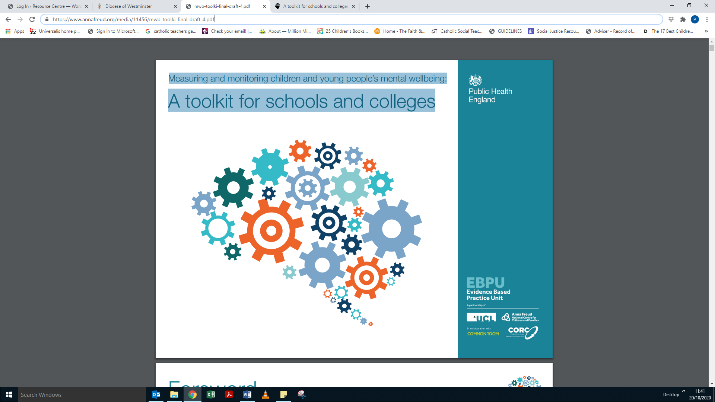 Click Here Measuring and monitoring children and young people’s mental wellbeing: A toolkit for schools and colleges - The aim of this toolkit is to make schools and college staff aware of the range of validated instruments that can be used to measure and monitor student mental wellbeing.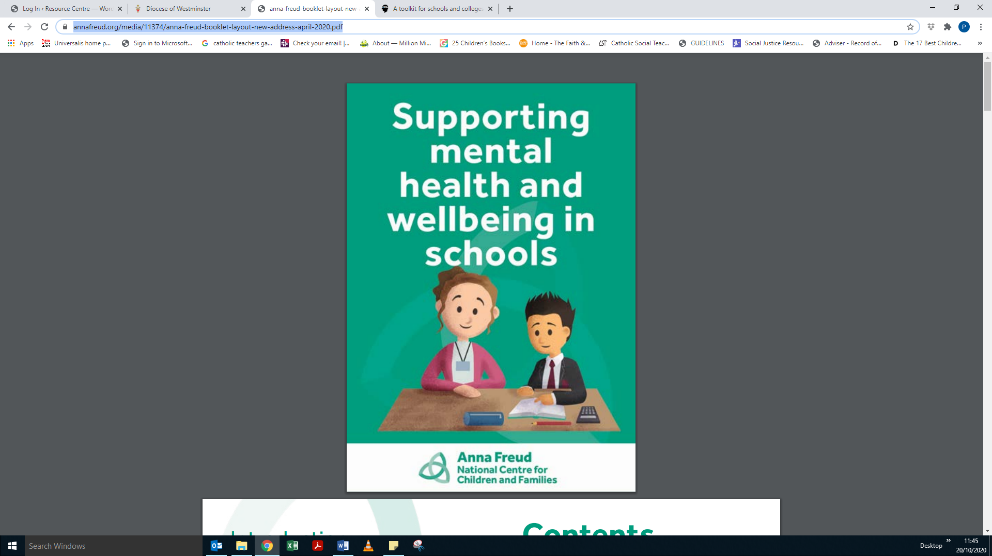 Click Here Supporting mental health and wellbeing in schools - The booklet, developed with our child mental health experts, explains in simple terms what to do if you are worried about a child or young person in your school, and includes information on a range of topics including anxiety, low mood and self-harm.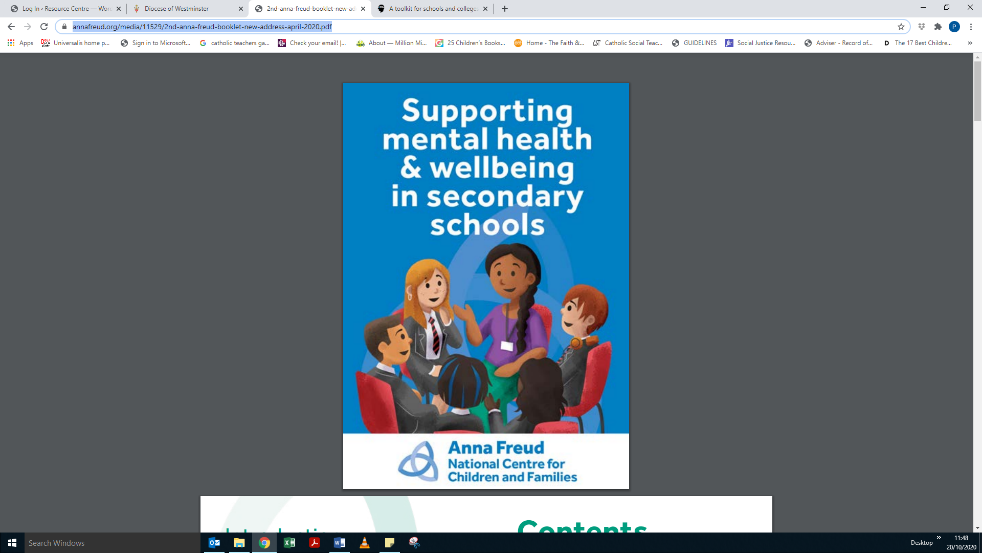 Click Here Supporting mental health and wellbeing in secondary schools - The booklet, developed with our child mental health experts, explains in simple terms what to do if you are worried about a child or young person in your school, and includes information on a range of topics including exam stress, sleep problems, eating disorders, substance use, ADHD and responding to traumatic events.Young Minds - Click Here Building pupil resilience in school.  Young Minds provide training and support to schools interested in whole school development using the Academic Resilience Approach.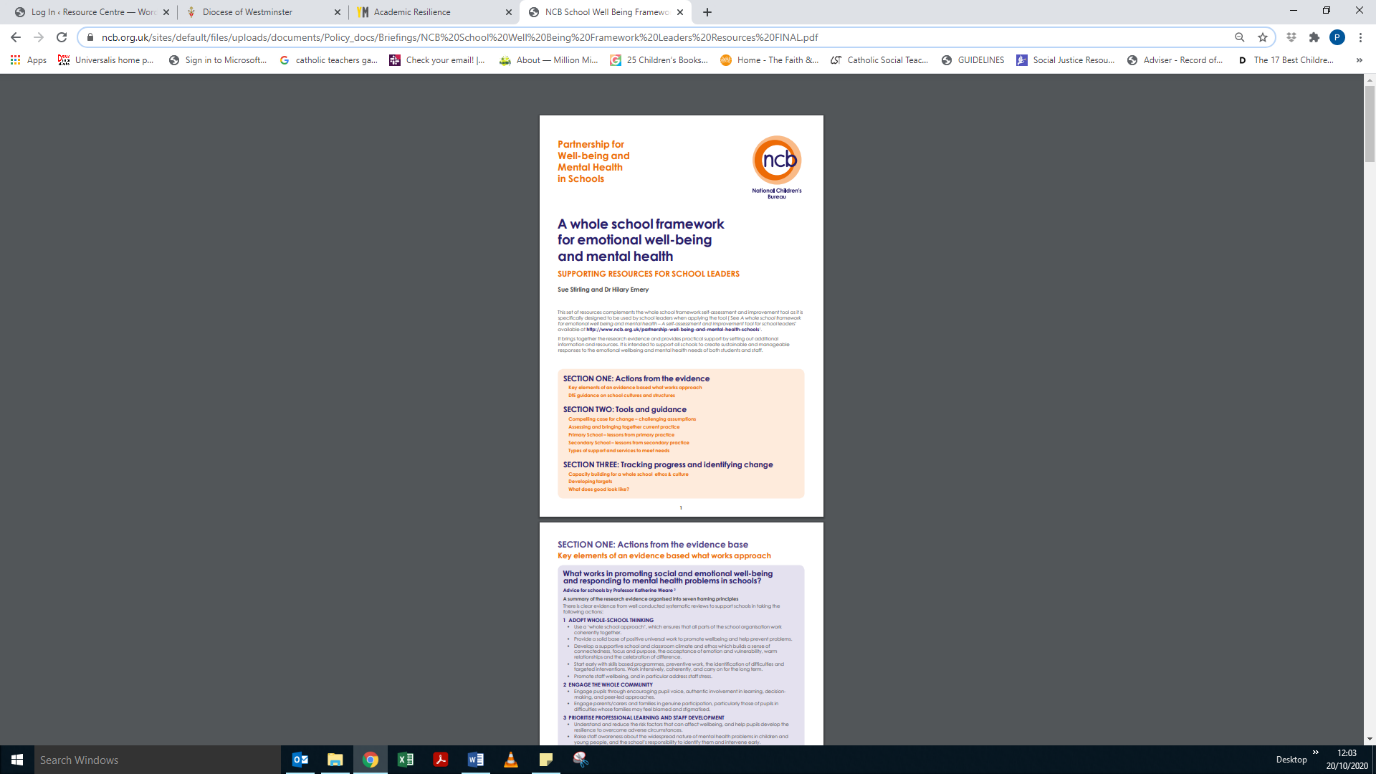 Click Here National Children’s Bureau - The approach involves multiple components including early identification and intervention; staff wellbeing and development; and skills-based work for pupils, but above all it adopts a positive and universal focus on wellbeing.Coram Life Education Click Here A whole school approach to behaviour, safety and learning – improving mental health and physical wellbeing – Based on the eight key principles set out in Public Health England’s “Promoting children and young people’s emotional health and wellbeing: A whole school approach”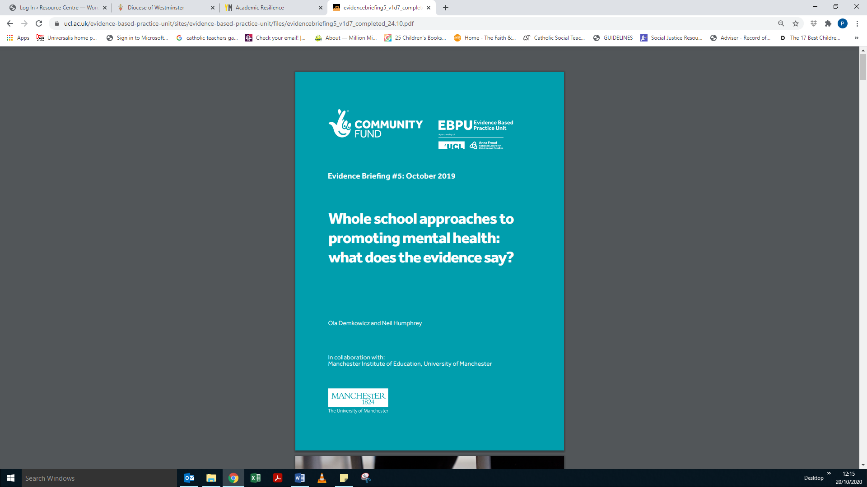  Click Here  A research briefing paper commissioned by the Evidence Based Practice Unit (EBPU) “Whole school approaches to promoting mental health: what does the evidence say?”   A useful briefing paper looking at various case studies on whole school approaches promoting mental health.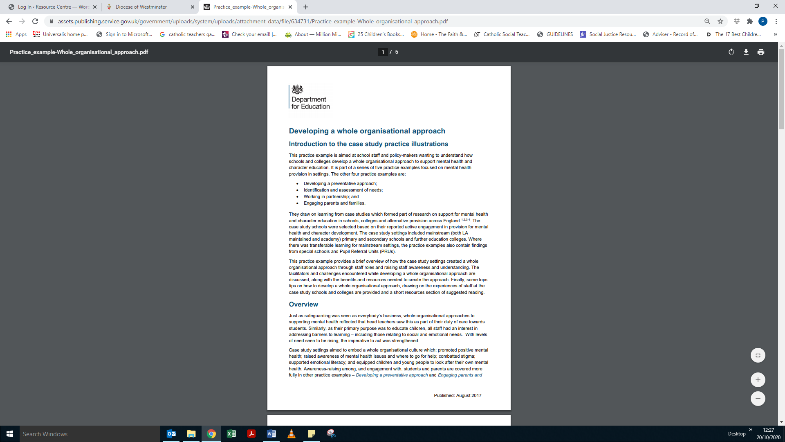 Click Here  DfE “Developing a whole organisational approach - Introduction to the case study practice illustrations” 